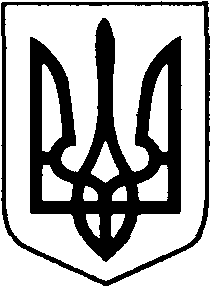 УКРАЇНАВИКОНАВЧИЙ  КОМІТЕТ  НОВОВОЛИНСЬКОЇ  МІСЬКОЇ  РАДИВОЛИНСЬКОЇ ОБЛАСТІР І Ш Е Н Н Явід       жовтня 2020 року №____м. Нововолинськ«Фонд енергоефективності», зокрема, у Програмі підтримки енергомодернізації багатоквартирних будинків «ЕНЕРГОДІМ» державної установи «Фонд енергоефективності», на 2021-2023 рокиЗ метою впровадження енергоефективних заходів у багатоквартирних будинках міста Нововолинськ та відповідно до підпункту 3 пункту «а» статті 28 Закону України «Про місцеве самоврядування в Україні», на виконання рішення Нововолинської ради від __________року № _____ «Про затвердження Цільової програми «Тепла оселя» відшкодування з міського бюджету процентів за кредитами, залученими об’єднаннями співвласників багатоквартирних будинків, які беруть участь у програмах державної установи «Фонд енергоефективності», зокрема у Програмі підтримки енергомодернізації багатоквартирних будинків «ЕНЕРГОДІМ» державної установи «Фонд енергоефективності» на 2021-2023 роки, виконавчий комітет міської радиВИРІШИВ:Затвердити Порядок відшкодування з міського бюджету відсотків за кредитами, залученими об’єднаннями співвласників багатоквартирних будинків, які беруть участь у програмах державної установи «Фонд енергоефективності», зокрема у Програмі підтримки енергомодернізації багатоквартирних будинків «ЕНЕРГОДІМ» державної установи «Фонд енергоефективності», на 2021-2023 роки.2. Контроль за виконанням цього рішення покласти на заступника міського голови О. І. Громика.Міський голова 						    	            В. Б. СапожніковСєргєєва 0505854766Про затвердження Порядку відшкодування з міського бюджету відсотків за кредитами, залученими об’єднаннями співвласників багатоквартирних будинків, які беруть участь у програмах державної установи 